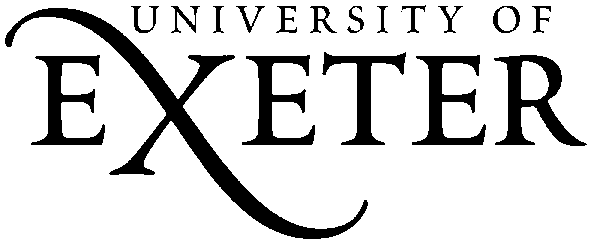 Request for HERA Grading AssessmentPlease complete this form for ALL requests for a HERA Grading Assessment (Grades B-H)What to do next:Email:       (1) This form (HERA FORM 1)     (2) Job Role Assessment Form (HERA FORM 2)                  (3) The Proposed JD for the role                   (4) A structure chart showing this role in relation to others in the team     (5) *A copy of the current JD where appropriateto HERA@exeter.ac.uk   What happens next?The submission of the role for Grading Assessment will be acknowledged, with an indicative timescale for the assessment. The information provided in the documents detailed above will be reviewed and assessed, based on established and rigorous protocols.Additional information may need to be gathered from the Submitting Manager, or where appropriate the individual, to complete the assessment. The assessment will allocate the role a grade which will then be verified by trained HR Colleagues.The Submitting Manager, and where appropriate the individual, will be notified of the confirmed grade.Proposed Job Title of role being submittedTeam & Directorate or CollegeName & Job Title of Submitting ManagerWhy are you submitting this role for a grading assessment? Please tick one of the following:Why are you submitting this role for a grading assessment? Please tick one of the following:Why are you submitting this role for a grading assessment? Please tick one of the following:New role, where the role is not an exact match to any existing roleNew role, where the role is not an exact match to any existing roleChanged role, where substantial changes have been made to an existing role, or where a role has been changed and the previous evaluation was pre-2015Changed role, where substantial changes have been made to an existing role, or where a role has been changed and the previous evaluation was pre-2015Grading Review, where an individual’s role has changed significantly and these changes are permanent, and the Manager is requesting a review of the grading of the role.Grading Review, where an individual’s role has changed significantly and these changes are permanent, and the Manager is requesting a review of the grading of the role.Grading Review, where an individual’s role has changed significantly and these changes are permanent, and the Roleholder is requesting a review of the grading of their current role.Grading Review, where an individual’s role has changed significantly and these changes are permanent, and the Roleholder is requesting a review of the grading of their current role.Do you think this role is the same as, or compares very closely to, an existing role? If yes, please provide the job title and attach the current Job Description*.Current Grade (If applicable)When was this role previously graded (if known)?Anticipated GradeAre you submitting any other JDs for a grading assessment which relate to this one? Please detail. Recruitment Plans (if a vacancy) and timescalesTeam implications - what other roles are impacted by the grading of this role for example reduction or reallocation in duties?Name of HR Advisor/ HRBP advice has been received from.